             		บันทึกข้อความ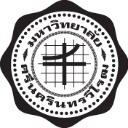 ส่วนงาน  คณะวิทยาศาสตร์ สำนักงานคณบดี งานคลังและพัสดุ โทร. 18425 เรื่อง 	ขอความอนุเคราะห์ลงนามในคำสั่งแต่งตั้งคณะกรรมการบริหารโครงการเรียน	คณบดีคณะวิทยาศาสตร์		ตามที่คณะวิทยาศาสตร์ ได้รับอนุมัติจัดโครงการ.................................................... ระหว่างวันที่ ....................................................................... ณ คณะวิทยาศาสตร์ มหาวิทยาลัยศรีนครินทรวิโรฒ ประสานมิตร ตามความทราบแล้วนั้น	ในการนี้ คณะวิทยาศาสตร์ ขอความอนุเคราะห์ลงนามในคำสั่งแต่งตั้งคณะกรรมการบริหารโครงการ.................................................................................. ตามเอกสารที่แนบมาพร้อมนี้จึงเรียนมาเพื่อโปรดพิจารณาลงนาม จะขอบคุณยิ่ง	 (.....................................................................)	ประธานคณะกรรมการบริหารโครงการ	(.....................................................................)	หัวหน้าภาค/ผู้อำนวยการศูนย์/ผู้อำนวยการสำนักงานคณบดีคำสั่งคณะวิทยาศาสตร์ที่          /2563เรื่อง แต่งตั้งคณะกรรมการบริหารโครงการ..................................................................................................----------------------------------		เพื่อให้การดำเนินงานโครงการ………………………………………………………………………… ระหว่างวันที่ ………………………………………………………….. ณ คณะวิทยาศาสตร์ มหาวิทยาลัยศรีนครินทรวิโรฒ ประสานมิตร ดำเนินไปด้วยความเรียบร้อยและมีประสิทธิภาพ อาศัยอำนาจตามความในระเบียบมหาวิทยาลัยศรีนครินทรวิโรฒ ว่าด้วยการจัดโครงการบริการวิชาการ พ.ศ. 2563 จึงขอแต่งตั้งคณะกรรมการบริหารโครงการ......................................................................... ดังนี้		1. ……………………………………………………………		ประธานกรรมการ	2. ……………………………………………………………		รองประธานกรรมการ3. ……………………………………………………………		กรรมการ4. ……………………………………………………………		กรรมการและเจ้าหน้าที่การเงิน5. ……………………………………………………………		กรรมการและเจ้าหน้าที่พัสดุ6. ……………………………………………………………		กรรมการและเลขานุการ		ทั้งนี้  มีผลบังคับใช้ตั้งแต่วันที่         ธันวาคม  พ.ศ.  2564 เป็นต้นไป  		สั่ง  ณ  วันที่           ธันวาคม  พ.ศ.  2564	(รองศาสตราจารย์ ดร.ปรินทร์  ชัยวิสุทธางกูร)	คณบดีคณะวิทยาศาสตร์ที่  ศธ 6912(1)/  วันที่               